Dorastenecká reprezentácia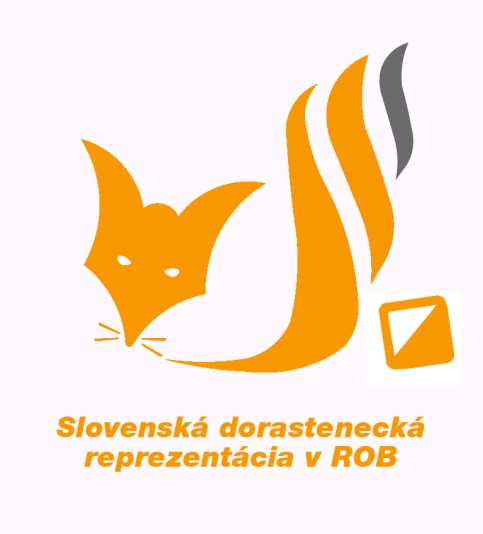 Slovenskej republikyv rádiovom orientačnom behuMlynská 4900 31 Stupavae-mail: szr@szr.skwww.rob.sk	POZVÁNKAPozvánka  na preteky 3 DAYS ARDF (Majstrovstvá ČR) Názov akcie: 3 DAYS ARDF (Majstrovstvá ČR)Termín: 4.- 6. 7. 2020 Miesto konania: Mariánske Lázně, CZE Ubytovanie: Domov mládeže Zlatý zámek Strava: Plná penzia. V prihláške uveďte obmedzenia (vegáni, dia, apod.). Potvrdenie účasti: SMS na 0905 204 759 do 15.6.2020, 23:59. Program: 3x preteky v ROB (viď propozície na stránke  ARDF.cz v sekcii kalendár třeba kliknúť na lampionik Poplatky: 50 eur.-Doprava osobnými autami trénerovPovinná výbava: Prijímače 144 MHz, 3,5 MHz, buzola, mapníky, SI čip, obuv a odev na dvojfázový ROB , prezúvky, teplé outdoorové oblečenie, nepremokavé oblečenie, čiapka, rukavice. Cestovný doklad (stačí občiansky). Kartička poistenca, splnomocnenie  pre trénera , cestovné poistenie na dobu akcie.   Prihlášky : do 15.6.2020 SMS na číslo tel: 0905 204 759po prihlásení je prihláška záväzná a poplatky je nutné uhradiť..V prípade akých koľvek otázok volajte 0905 204 759.V Martine: 13.6.2020                                                                       PaedDr. Šimečková Anna    Trénerka  žiackej  a dorasteneckej  reprezentácie 